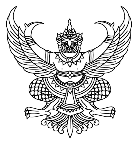 บันทึกข้อความส่วนราชการ  สำนักปลัด องค์การบริหารส่วนตำบลห้วยไร่  โทร.044-056135                                   .                         ที่ ชย 79301/					     วันที่   ๓๑    สิงหาคม  256๖                             .เรื่อง  รายงานผลการประเมินคุณธรรมและความโปร่งในในการดำเนินงานของหน่วยงานภาครัฐ (ITA)            .         ประจำปีงบประมารณ พ.ศ. ๒๕๖๖									เรียน   นายกองค์การบริหารส่วนตำบลห้วยไร่		เรื่องเดิมตามที่สำนักงานป้องกันและปราบปรามการทุจริตแห่งชาติ (ป.ป.ช.) ได้ดำเนินการประเมินคุณธรรมและความโปร่งใสในการดำเนินงานของหน่วยงานภาครัฐ (Integrity and Transparency Assessment) หรือการประเมิน ITA ประจำปีงบประมาณ พ.ศ. ๒๕๖๖ ร่วมกับหน่วยงานกำกับติดตามประเมินฯ โดยมีวัตถุประสงค์เพื่อให้หน่วยงานภาครัฐได้รับทราบถึงสถานการณ์เกี่ยวกับการดำเนินงานด้านคุณธรรมและความโปร่งใส พร้อมทั้งส่งเสริมและพัฒนาให้หน่วยงานภาครัฐสามารถนำผลการประเมินไปใช้ประกอบการปรับปรุงพัฒนาองค์กรให้มีประสิทธิภาพ ทั้งในด้านการปฏิบัติงาน การให้บริการ และการอำนวยความสะดวกต่อประชาชนนอกจากนี้               การประเมินคุณธรรมและความโปร่งใสในการดำเนินงานของหน่วยงานภาครัฐ ยังได้รับการกำหนดให้เป็นเครื่องมือในการยกระดับมาตรฐานการดำเนินงานภาครัฐ ตามตัวชี้ดวัดของแผนแม่บทภายใต้ยุทธศาสตร์ชาติประเด็น              การต่อต้านการทุจริตและประพฤติมิชอบ (พ.ศ. ๒๕๖๑ - ๒๕๘๐) นั้น		ข้อเท็จจริง		บัดนี้ สำนักงาน ป.ป.ช. ได้ประกาศผลคะแนนการประเมินคุณธรรมและความโปร่งใสในการดำเนินงานของหน่วยงานภาครัฐ (ITA) ประจำปีงบประมาณ พ.ศ. ๒๕๖๖ เมื่อวันที่ ๑๐ สิงหาคม ๒๕๖๖ โดยองค์การบริหารส่วนตำบลห้วยไร่ มีคะแนนประเมิน ร้อยละ ๙๔.๓๖ ระดับผลการประเมิน ผ่านดี ซึ่งมีคะแนน           เป็นรายตัวชี้วัดทั้งหมด ๑๐ ตัวชี้วัด ดังนี้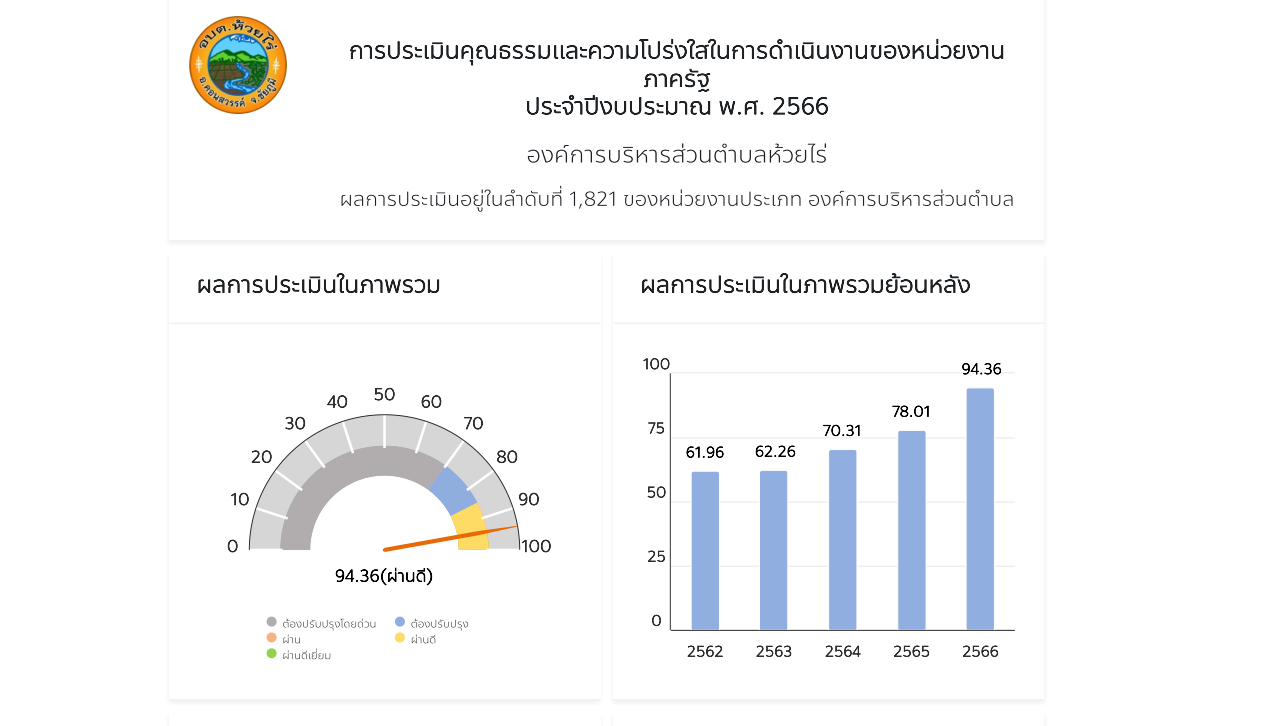 /ผลการประเมิน...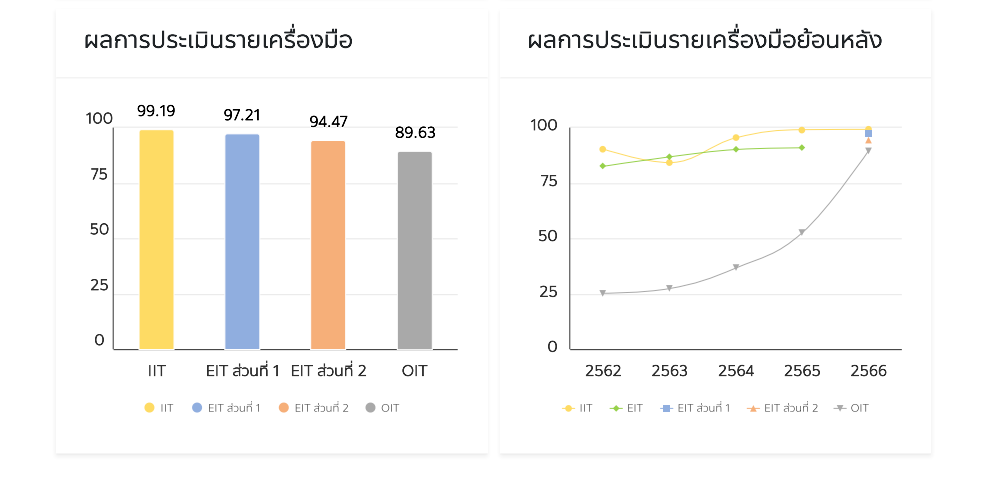 คะแนนสูงสุดรายตัวชี้วัด		คะแนนแยกตามแบบวัดการรับรู้/ข้อเสนอแนะ...ข้อเสนอแนะจาก ป.ป.ช.องค์การบริหารส่วนตำบลห้วยไร่ ระดับผลการประเมิน : ผ่านดี  หน่วยงานมีผลการประเมินคุณธรรมและความโปร่งใสในการดำเนินงานของหน่วยงานภาครัฐประจำปีงบประมาณ พ.ศ. 2566 อยู่ในระดับผ่านดี และบรรลุค่าเป้าหมาย คือ มีผลการประเมิน ITA ในภาพรวม 85 คะแนนขึ้นไป และมีคะแนนรายเครื่องมือประกอบด้วย IIT, EIT ส่วนที่ 1, EIT ส่วนที่ 2 และ OIT ที่มีค่าคะแนน 85 คะแนนขึ้นไป ซึ่งผ่านค่าเป้าหมาย             ตามแผนแม่บทภายใต้ยุทธศาสตร์ชาติ ประเด็นการต่อต้านการทุจริตและประพฤติมิชอบ ที่มีเป้าหมายหลัก               เพื่อให้หน่วยงานภาครัฐมีความโปร่งใส ปลอดการทุจริตและประพฤติมิชอบ โดยมีคะแนนในภาพรวมอยู่ที่                 94.36 คะแนน 	- ข้อเสนอแนะสำหรับการประเมินตามแบบวัดการรับรู้ของผู้มีส่วนได้ส่วนเสียภายใน (IIT) 		องค์การบริหารส่วนตำบลห้วยไร่ ได้มีการดำเนินการตามตัวชี้วัดที่ 1 การปฏิบัติหน้าที่ ตัวชี้วัดที่  2 การใช้งบประมาณ ตัวชี้วัดที่ 3 การใช้อำนาจ ตัวชี้วัดที่ 4 การใช้ทรัพย์สินของทางราชการ และตัวชี้วัดที่ 5           การแก้ไขปัญหาการทุจริต อยู่ในระดับบรรลุค่าเป้าหมายและผ่าน 85 คะแนนขึ้นไป ควรรักษามาตรฐานไว้ ทั้งนี้ผู้ตรวจประเมินมีข้อเสนอแนะในการปรับปรุง พัฒนาการดำเนินงานรายประเด็นข้อคำถามที่มีผลการประเมินต่ำ โดยเฉพาะในประเด็นข้อคำถาม ดังต่อไปนี้      		๑) ประเด็น บุคลากรบางรายในหน่วยงานไม่ทราบข้อมูลเกี่ยวกับงบประมาณของหน่วยงานหรือของส่วนงานที่รับผิดชอบ ดังนั้น หน่วยงานควรมีการพัฒนาวิธีการเผยแพร่และประชาสัมพันธ์แผนการดำเนินงานและแผนการใช้จ่ายงบประมาณประจำปี โดยอาจพิจารณาจัดประชุมชี้แจงแผนการใช้จ่ายงบประมาณประจำปีให้แก่บุคลากรภายในหน่วยงาน หรืออาจจัดทำในสื่อประชาสัมพันธ์ในรูปแบบการสรุปข้อมูล หรืออินโฟกราฟิก หรือข่าวประชาสัมพันธ์ภายใน และเผยแพร่ให้บุคลากรภายในหน่วยงานได้รับทราบอย่างทั่วถึงผ่านช่องทางการสื่อสารต่าง ๆ เช่น ช่องทางออนไลน์ (Line, Facebook) หรือบอร์ดประชาสัมพันธ์ เป็นต้น     		๒) ประเด็น บุคลากรบางรายในหน่วยงานไม่เคยเข้าไปมีส่วนร่วมในกระบวนการงบประมาณ  ดังนั้น หน่วยงานควรจัดให้บุคลากรภายในหน่วยงานได้มีส่วนร่วมในการจัดทำแผนการดำเนินงานและแผนการใช้จ่ายงบประมาณ หรือมีส่วนร่วมในกระบวนการกำกับติดตามแผนการดำเนินงานและแผนการใช้จ่ายงบประมาณ ให้เป็นไปตามวัตถุประสงค์ที่ตั้งไว้ เพื่อให้บุคลากรได้เข้ามามีส่วนร่วมให้เป็นไปตามวัตถุประสงค์ มีความคุ้มค่า และเกิดผลประโยชน์สูงสุดต่อประชาชน      		๓) ประเด็น บุคลากรในหน่วยงานบางรายเห็นว่าผู้บริหารสูงสุดของหน่วยงานยังไม่ให้ความสำคัญกับการดำเนินงานเรื่องการต่อต้านทุจริตและประพฤติมิชอบภายในหน่วยงานเท่าที่ควร ดังนั้น หน่วยงานควรจัดให้มีกิจกรรมที่ผู้บริหารและบุคลากรภายในหน่วยงานได้มีส่วนร่วมในการดำเนินการด้านการส่งเสริมคุณธรรมและความโปร่งใสภายในหน่วยงาน และสร้างวัฒนธรรม No Gift Policy ตลอดจนการขับเคลื่อนจริยธรรม พร้อมทั้งประชาสัมพันธ์กิจกรรมที่ได้จัดขึ้นผ่านช่องทางประชาสัมพันธ์ต่าง ๆ เช่น Social Network ของหน่วยงาน เป็นต้น เพื่อสร้างภาพลักษณ์  ที่ดีของหน่วยงานในการต่อต้านการทุจริต     		๔) ประเด็น บุคลากรในหน่วยงานบางรายเห็นว่ายังไม่มีการนำผลการประเมิน ITA ไปประกอบ การปรับปรุงการทำงานเพื่อป้องกันการทุจริต หรือมาตรการป้องกันการทุจริตของหน่วยงานยังไม่สามารถป้องกันการทุจริตได้จริง ดังนั้น หน่วยงานควรวิเคราะห์มาตรการเสริมสร้างความโปร่งใส และดำเนินการตามแผนมาตรการที่กำหนดไว้ ทั้งนี้ ควรเผยแพร่ให้บุคลากรภายในหน่วยงานรับทราบด้วย นอกจากนี้หน่วยงานอาจพิจารณานำผลการวิเคราะห์มาตรการเสริมสร้างความโปร่งใสมาประกอบการจัดทำแผนปฏิบัติการป้องกันการทุจริต และดำเนินการตามแผน รวมถึงการรายงานผลการดำเนินงานตามแผนด้วย/๕) ประเด็น... 	๕) ประเด็น บุคลากรในหน่วยงานบางรายยังไม่ทราบเกี่ยวกับมาตรฐานทางจริยธรรมหรือประมวลจริยธรรมสำหรับเจ้าหน้าที่ของหน่วยงาน ดังนั้น หน่วยงานควรมีกิจกรรมเสริมสร้างความรู้ความเข้าใจ หรือจัดการฝึกอบรมที่มีสาระด้านมาตรฐานทางจริยธรรมและประมวลจริยธรรมของเจ้าหน้าที่ของรัฐในหลักสูตร นอกจากนี้ หน่วยงานควรมีการจัดตั้งทีมให้คำปรึกษาตอบคำถามทางจริยธรรมหรือคณะทำงานขับเคลื่อนเรื่องจริยธรรม               เพื่อสร้างการรับรู้ในเรื่องมาตรฐานทางจริยธรรมและประมวลจริยธรรม       		๖) ประเด็น บุคลากรในหน่วยงานบางรายยังขาดความเชื่อมั่นที่จะแจ้ง ให้ข้อมูล หรือร้องเรียนต่อส่วนงานที่เกี่ยวข้อง หรือยังขาดความเชื่อมั่นว่าหน่วยงานจะมีการตรวจสอบและลงโทษอย่างจริงจัง ดังนั้น หน่วยงานควรมีแนวปฏิบัติสำหรับการจัดการเรื่องร้องเรียนการทุจริตที่ชัดเจน และมีช่องทางการร้องเรียนที่สะดวก เข้าถึงได้ง่าย สร้างความมั่นใจแก่ผู้ร้องเรียนว่าจะมีการเก็บรักษาข้อมูลเป็นความลับและไม่มีผลกระทบต่อผู้ร้องเรียน และควรเผยแพร่แนวปฏิบัติและช่องทางดังกล่าวให้สาธารณชนทราบด้วย  		- ข้อเสนอแนะสำหรับการประเมินตามแบบวัดการรับรู้ของผู้มีส่วนได้ส่วนเสียภายนอก (EIT) 		๑) หน่วยงานได้มีการดำเนินการตามตัวชี้วัดที่ 6 คุณภาพการดำเนินงาน ตัวชี้วัดที่ 7 ประสิทธิภาพการสื่อสาร และตัวชี้วัดที่ 8 การปรับปรุงระบบการทำงาน อยู่ในระดับบรรลุค่าเป้าหมายและผ่าน 85 คะแนนขึ้นไป ควรรักษามาตรฐานไว้ ทั้งนี้ผู้ตรวจประเมินมีข้อเสนอแนะในการปรับปรุง พัฒนาการดำเนินงานรายประเด็น               ข้อคำถามที่มีผลการประเมินต่ำ โดยเฉพาะในประเด็นข้อคำถาม ดังต่อไปนี้     		๒) ประเด็น มีผู้รับบริการหรือผู้มาติดต่อราชการกับหน่วยงานบางรายมีความเห็นว่าการดำเนินงานหรือโครงการยังไม่ก่อให้เกิดประโยชน์แก่ประชาชนและส่วนรวมเท่าที่ควร ดังนั้น หน่วยงานควรเปิดโอกาส            ให้ประชาชนและบุคคลภายนอกเข้ามามีส่วนร่วมในการดำเนินงานตามภารกิจของหน่วยงานผ่านการดำเนินการโครงการหรือกิจกรรมต่าง ๆ และเผยแพร่ผลการเปิดโอกาสให้บุคคลภายนอกเข้ามามีส่วนร่วมกับหน่วยงาน                ให้สาธารณชนรับทราบด้วย อีกทั้ง หน่วยงานควรจัดทำและเผยแพร่ช่องทางการติดต่อ - สอบถามข้อมูล โดยมีลักษณะเป็นการสื่อสารสองทาง       		๓) ประเด็น มีผู้รับบริการหรือผู้มาติดต่อราชการกับหน่วยงานบางรายมีความเห็นว่าช่องทางการเผยแพร่ข้อมูลของหน่วยงานเข้าถึงได้ยาก รวมถึงข้อมูลข่าวสารที่เผยแพร่ให้ประชาชนหรือผู้รับบริการได้รับทราบนั้นยังขาดความชัดเจนเพียงพอ ดังนั้น หน่วยงานควรมีการเผยแพร่และประชาสัมพันธ์ข้อมูลข่าวสาร ผ่านช่องทางที่หลากหลายและอำนวยความสะดวกในการเข้าใช้งาน โดยดำเนินการปรับปรุงข้อมูลพื้นฐานในเว็บไซต์ของหน่วยงานให้มีความครบถ้วน เป็นปัจจุบัน       		๔) ประเด็น มีผู้รับบริการหรือผู้มาติดต่อราชการกับหน่วยงานบางรายมีความเห็นว่าหน่วยงาน ยังไม่มีหรือไม่ทราบว่ามีช่องทางการแจ้งข้อมูลหรือร้องเรียนการทุจริตของเจ้าหน้าที่ในหน่วยงาน ดังนั้น หน่วยงานควรเผยแพร่ช่องทางการร้องเรียนเจ้าหน้าที่ของหน่วยงาน ผ่านช่องทางออนไลน์ โดยจัดให้มีมาตรการคุ้มครอง และปกปิดข้อมูลผู้แจ้งเบาะแส นอกจากนี้ ควรเผยแพร่ช่องทางดังกล่าวในจุดที่บุคคลภายนอกสามารถสังเกต            เห็นได้ง่าย เช่น บริเวณจุดให้บริการหรือจุดประชาสัมพันธ์ของหน่วยงาน เป็นต้น     		๕) ประเด็น มีผู้รับบริการหรือผู้มาติดต่อราชการกับหน่วยงานบางรายมีความเห็นว่า เจ้าหน้าที่ ยังไม่มีการปรับปรุงการปฏิบัติหรือการให้บริการให้ดีขึ้นกว่าที่ผ่านมา ดังนั้น หน่วยงานควรมีการสำรวจความ                 พึงพอใจในการให้บริการและนำผลการสำรวจฯ มาปรับปรุงและพัฒนาคุณภาพการปฏิบัติงานหรือการให้บริการ      		๖) ประเด็น มีผู้รับบริการหรือผู้มาติดต่อราชการกับหน่วยงานบางรายมีความเห็นว่าหน่วยงาน ยังขาดการปรับปรุงองค์กรให้มีความโปร่งใสมากเท่าที่ควร ดังนั้น หน่วยงานควรมีการกำหนดแผนปฏิบัติการ/ป้องกันการทุจริต...ป้องกันการทุจริต ที่มุ่งเน้นโครงการ/กิจกรรมที่เสริมสร้างความโปร่งใสในการปฏิบัติงานหรือการให้บริการ นอกจากนี้ควรมีการรายงานผลการดำเนินงานป้องกันการทุจริตประจำปีที่มีโครงการ/กิจกรรมเสริมสร้างความโปร่งใสในการปฏิบัติงานหรือการให้บริการให้สาธารณชนทราบด้วย  		- ข้อเสนอแนะสำหรับการประเมินตามแบบวัดการเปิดเผยข้อมูลสาธารณะ (OIT) 		องค์การบริหารส่วนตำบลห้วยไร่ ได้มีการดำเนินการตามตัวชี้วัดที่ 9 การเปิดเผยข้อมูล และตัวชี้วัดที่ 10 การป้องกันการทุจริต อยู่ในระดับบรรลุค่าเป้าหมายและผ่าน 85 คะแนนขึ้นไป ควรรักษามาตรฐานไว้ ทั้งนี้ผู้ตรวจประเมินมีข้อเสนอแนะในการปรับปรุง พัฒนาการดำเนินงานรายประเด็นข้อคำถามที่มีผลการประเมินต่ำ โดยหน่วยงานสามารถดูข้อเสนอแนะจากช่องคำอธิบายการให้คะแนนแบบวัด OIT ที่ผู้ตรวจได้เสนอแนะไป		ระเบียบ/หนังสือการ		๑. หนังสือที่ว่าการอำเภอคอนสวรรค์ ที่ ชย ๐๐๒๓.๑๐/๒๒๓๕ ลงวันที่ ๑๘ ตุลาคม ๒๕๖๖ เรื่อง แจ้งให้องค์กรปกครองส่วนท้องถิ่นดำเนินการตามแนวทางการยกระดับผลการประเมิน ITA ประจำปีงบประมาณ พ.ศ. ๒๕๖๗		๒. หนังสือสำนักงานส่งเสริมการปกครองท้องถิ่นจังหวัดชัยภูมิ ที่ ชย ๐๐๒๓.๔/ว ๑๐๘๐ ลงวันที่ ๔ ตุลาคม ๒๕๖๖ เรื่อง แจ้งให้องค์กรปกครองส่วนท้องถิ่นดำเนินการตามแนวทางการยกระดับผลการประเมิน ITA ประจำปีงบประมาณ พ.ศ. ๒๕๖๗		ข้อเสนอ/พิจารณา		งานวิเคราะห์นโยบายและแผน จึงขอรายงานการวิเคราะห์ผลการประเมินคุณธรรมและ               ความโปร่งใสประจำปีงบประมาณ พ.ศ. ๒๕๖๖ ขององค์การบริหารส่วนตำบลห้วยไร่ และเห็นควรประกาศเผยแพร่บนเว็บไซต์ของ อบต.ห้วยไร่ พร้อมทั้งนำมาตรการไปปฏิบัติในงบประมาณ พ.ศ. ๒๕๖๗ ต่อไปจึงเรียนมาเพื่อโปรดทราบและพิจารณา					 (ลงชื่อ)    (นางสาวธนพร  เจริญจิต)					       ผู้ช่วยนักวิเคราะห์นโยบายและแผน (ลงชื่อ)   (นายอรรณพ  สุวรรณกลาง)					     นักวิเคราะห์นโยบายและแผนชำนาญการความเห็นหัวหน้าสำนักปลัด........................................................................................................................................................................................................................................................................................................................................................................				            (ลงชื่อ)   (นายเจริญ  ภานุมาตย์)					     	      หัวหน้าสำนักปลัด/ความเห็นปลัด...ความเห็นปลัด อบต. ต่อรายงานการวิเคราะห์ผลการประเมินคุณธรรมและความโปร่งใสประจำปีงบประมาณ พ.ศ. ๒๕๖๖ ขององค์การบริหารส่วนตำบลห้วยไร่........................................................................................................................................................................................................................................................................................................................................................................				            (ลงชื่อ)   (นางลักษณา  หิรัญวรรณ)					      ปลัดองค์การบริหารส่วนตำบลห้วยไร่ความเห็นนายก อบต.........................................................................................................................................................................................................................................................................................................................................................................				            (ลงชื่อ)   	   (นายนรากร  แน่นอุดร)				   	     นายกองค์การบริหารส่วนตำบลห้วยไร่แบบรายงานรายงานการวิเคราะห์ผลการประเมินคุณธรรมและความโปร่งใสในการดำเนินงานของหน่วยงานภาครัฐประจำปีงบประมาณ พ.ศ. ๒๕๖๖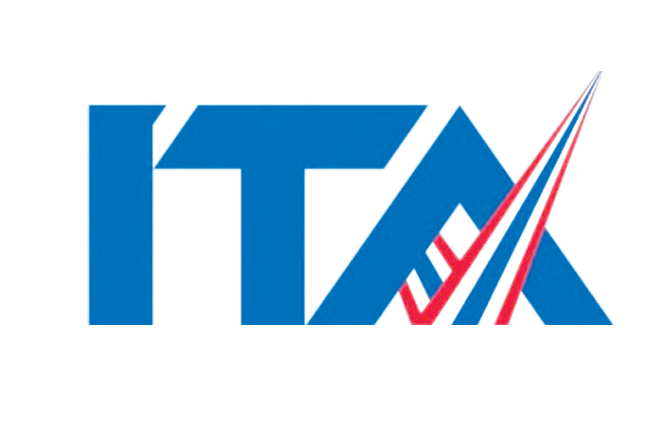 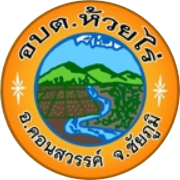 องค์การบริหารส่วนตำบลห้วยไร่อำเภอคอนสวรรค์   จังหวัดชัยภูมิการประเมินคุณธรรมและความโปร่งใสในการดำเนินงานของหน่วยงานภาครัฐ (ITA) ประจำปีงบประมาณ พ.ศ. ๒๕๖๖*****************หลักการประเมิน	แนวคิด “Open To Transparency” ซึ่งเป็นหลักการพื้นฐานสำคัญของการประเมิน ITA ที่มาจาก “เปิด”  ๒  ประการ คือ “เปิดเผยข้อมูล” ของหน่วยงานภาครัฐเพื่อให้สาธารณชนได้ทราบและสามารถตรวจสอบการดำเนินงานได้ และ “เปิดโอกาส” ให้ผู้มีส่วนได้ส่วนเสียของหน่วยงานภาครัฐ ทั้งเจ้าหน้าที่ภายในหน่วยงานและประชาชนผู้รับบริการหรือติดต่อกับหน่วยงานภาครัฐได้เข้ามามีส่วนร่วมประเมินหรือแสดงความคิดเห็นต่อหน่วยงานภาครัฐผ่านการประเมิน ITA ซึ่งการ “เปิด” ทั้ง  ๒  ประการข้างต้นนั้น จะช่วยส่งเสริมให้หน่วยงาน             ภาครัฐมีความโปร่งใสและนำไปสู่การต่อต้านการทุจริตและประพฤติมิชอบของทุกภาคส่วน	ทั้งนี้ การประเมิน ITA ประจำปีงบประมาณ พ.ศ.๒๕๖๖ ไม่ได้มุ่งเน้นให้หน่วยงานที่เข้ารับ                          การประเมินปฏิบัติเพียงเพื่อให้ได้รับผลการประเมินที่สูงขึ้นเพียงเท่านั้น แต่มุ่งหวังให้หน่วยงานภาครัฐได้มีการปรับปรุงพัฒนาตนเองในด้านคุณธรรมและความโปร่งใสเพื่อให้เกิดธรรมาภิบาลในหน่วยงานภาครัฐ                       มีการดำเนินงานที่มุ่งให้เกิดประโยชน์ต่อประชาชนและส่วนรวมเป็นสำคัญ และลดโอกาสที่จะเกิดการทุจริตและประพฤติมิชอบในหน่วยงานภาครัฐ ส่งผลให้หน่วยงานภาครัฐบรรลุตามเป้าหมาย มีผลการประเมินผ่านเกณฑ์     (๘๕ คะแนนขึ้นไป) ไม่น้อยกว่าร้อยละ ๑๐๐ ตามที่กำหนดไว้ในแผนแม่บทภายใต้ยุทธศาสตร์ชาติประเด็นที่  ๒๑ การต่อต้านการทุจริตและประพฤติมิชอบ (พ.ศ.๒๕๖๑-๒๕๘๐) ต่อไปเครื่องมือในการประเมิน	เครื่องมือในการประเมินประกอบด้วย ๓ เครื่องมือ ดังนี้	๑. แบบวัดการรับรู้ของผู้มีส่วนได้ส่วนเสียภายใน  (Internal   Integrity    and    Transparency Assessment : IIT)	เป็นแบบวัดที่ให้ผู้ตอบเลือกตั้วเลือกคำตอบตามการรับรู้ของตนเอง โดยมีวัตถุประสงค์เพื่อเก็บข้อมูลจาก  ผู้มีส่วนได้ส่วนเสียภายใน โดยเป็นการประเมินระดับการรับรู้ของผู้มีส่วนได้ส่วนเสียภายในที่มีต่อหน่วยงาน              ของตนเองใน ๕ ตัวชี้วัด ได้แก่ ตัวชี้วัดการปฏิบัติหน้าที่ ตัวชี้วัดการใช้งบประมาณ ตัวชี้วัดการใช้อำนาจ ตัวชี้วัดการใช้ทรัพย์สินของราชการ และตัวชี้วัดการแก้ไขปัญหาการทุจริต๒. แบบวัดการรับรู้ของผู้มีส่วนได้ส่วนเสียภายนอก  (External   Integrity    and    Transparency Assessment : EIT)เป็นแบบวัดที่ให้ผู้ตอบเลือกตัวเลือกคำตอบตามการรับรู้ของตนเองโดยมีวัตถุประสงค์เพื่อเก็บข้อมูลจาก  ผู้มีส่วนได้ส่วนเสียภายนอก โดยเป็นการประเมินระดับการรับรู้ของผู้มีส่วนได้ส่วนเสียภายนอกที่มีต่อหน่วยงาน               ที่ประเมินใน ๓ ตัวชีวัด ได้แก่ ตัวชี้วัดคุณภาพการดำเนินงาน ตัวชี้วัดประสิทธิภาพการสื่อสาร และตัวชี้วัด                 การปรับปรุงระบบการทำงาน๓. แบบวัดการเปิดเผยข้อมูลสาธารณะ (Open Data Integrity and Transparency Assessment : OIT)	เป็นแบบวัดที่ให้ผู้ตอบเลือกตอบมีหรือไม่มีการเปิดเผยข้อมูล พร้อมทั้งระบุ URL เพื่อเชื่อมโยงไปสู่แหล่ง     ที่อยู่ของการเปิดเผยข้อมูล และระบุคำอธิบายเพิ่มเติมประกอบคำตอบโดยมีวัตถุประสงค์เพื่อเก็บข้อมูลจากเว็บไซต์ของหน่วยงาน โดยเป็นการประเมินระดับการเปิดเผยข้อมูลต่อสาธารณะของหน่วยงานเพื่อให้ประชาชนสามารถเข้าถึงข้อมูลในเว็บไซต์หลักของหน่วยงานได้ใน ๒ ตัวชี้วัด ได้แก่ ตัวชี้วัดการเปิดเผยข้อมูล (ประกอบด้วย ๕ ตัวชี้วัดย่อย ได้แก่ ข้อมูลพื้นฐาน การบริหารงาน การจัดซื้อจัดจ้าง การบริหารและพัฒนาทรัพยากรบุคคล และการส่งเสริมความโปร่งใส) และตัวชี้วัดการป้องกันการทุจริต (ประกอบด้วย ๒ ตัวชี้วัดย่อย ได้แก่ การดำเนินการเพื่อป้องกันการทุจริต และมาตรการส่งเสริมคุณธรรมและความโปร่งใส)/หลักเกณฑ์...หลักเกณฑ์การประเมินผล	๑ การประเมินผลคะแนนการประมวลผลคะแนน มีขั้นตอนการประมวลผลคะแนนตามลำดับ ดังนี้	หมายเหตุ : แบบวัด EIT (๑) หมายถึง ส่วนที่หน่วยงานประชาสัมพันธ์เพื่อให้ผู้รับบริการหรือติดต่อราชการกับหน่วยงานได้มีโอกาสเข้ามามีส่วนร่วมสะท้อนความคิดเห็นต่อการปฎิบัติราชการของหน่วยงานด้วยตนเอง           แบบวัด EIT   (๒) หมายถึง ส่วนที่ผู้ประเมินวิเคราะห์และจัดเก็บข้อมูลผู้มีส่วนได้ส่วนเสียภายนอกที่สำคัญ               ของหน่วยงาน	๒. คะแนนและระดับผลการประเมิน	ในปีงบประมาณ พ.ศ. ๒๕๖๖ กระบวนการประเมิน ITA ได้มีการเปลี่ยนแปลงที่สำคัญประการหนึ่ง          คือ การปรับเปลี่ยนระดับผลการประเมิน หรือ Rating Score โดยมีเหตุผลสำคัญคือ เพื่อเป็นการปรับเปลี่ยน วิธีการตีความผลการประเมิน ITA ให้สอดคล้องกับค่าเป้าหมายตามแผนแม่บทภายใต้ยุทธศาสตร์ชาติ            (พ.ศ. ๒๕๖๖-๒๕๘๐) ฉบับแก้ไขเพิ่มเติม และสร้างให้สังคมมีความเข้าใจเกี่ยวกับระดับผลการประเมิน                          มากยิ่งขึ้น ซึ่งการประเมิน ITA ตั้งแต่ปีงบประมาณ พ.ศ. ๒๕๖๑ เป็นต้นมา ได้จำแนกระดับผลการประเมิน (Rating Score) ออกเป็น ๗ ระดับ ดังนี้/ตลอดระยะเวลา...ตลอดระยะเวลาการประเมิน ITA ที่ผ่านมา สำนักงาน ป.ป.ช. ได้มีการลงพื้นที่กำกับติดตามการประเมิน และการรับฟังความคิดเห็นจากทั้งหน่วยงานที่เข้ารับการประเมินและหน่วยงานที่มีหน้าที่กำกับติดตามการประเมินประกอบกับเสียงสะท้อนจากสาธารณชนและสื่อมวลชนเกี่ยวข้องกับการประเมิน ITA พบปัญหาเกี่ยวกับความเข้าใจที่คลาคเคลื่อนในการตีความผลการประเมิน	ด้วยเหตุนี้ การประเมิน ITA ในปี ๒๕๖๖ จึงได้มีการปรับเปลี่ยนระดับผลการประเมิน หรือ Rating Score ใหม่ ที่มีความสอดคล้องกับค่าเป้าหมายตามแผนแม่บทภายใต้ยุทธศาสตร์ชาติฯ โดยจำแนกค่าคะแนนออกเป็น                     ๒ กลุ่ม หลัก ประกอบด้วย ๑) หน่วยงานที่ผ่านเกณฑ์ค่าเป้าหมาย คือ หน่วยงานที่ได้ ๘๕ คะแนน ดังนี้๓. ผลการประเมินตามเป้าหมายแผนแม่บทภายใต้ยุทธศาสตร์ชาติ ประเด็นการต่อต้านการทุจริตและประพฤติมิชอบ มีเป้าหมายหลักประการหนึ่งคือการผลักดันให้หน่วยงานภาครัฐมีความโปร่งใส ผ่านการพัฒนานวัตกรรมการต่อต้านการทุจริต              ที่เหมาะสมกับบริบท สภาพปัญหา และจุดอ่อนของหน่วยงานภาครัฐในปัจจุบัน อีกทั้งการประเมิน ITA ยังมีความสอดคล้องกับแนวทางกิจกรรมการปฏิรูปในด้านการพัฒนาระบบราชการไทยให้มีความโปร่งใส ไร้ผลประโยชน์ กล่าวได้ว่าการประเมิน ITA เป็นเครื่องมือสำคัญที่จะช่วยให้กิจกรรมการปฏิรูปประเทศ (Big Rock) เกิดผลสัมฤทธิ์อย่างเป็นรูปธรรมภายในระยะเวลาที่กำหนด ดังนั้น จึงได้มีการกำหนดให้การประเมิน ITA เป็นค่าเป้าหมายหนึ่ง  ในแผนแม่บทภายใต้ยุทธศาสตร์ชาติฯ โดยในปีงบประมาณ พ.ศ.๒๕๖๖ นี้ หน่วยงานภาครัฐ จะต้องมีค่าคะแนน ITA ๘๕ คะแนนขึ้นไป เป็นจำนวนไม่น้อยกว่าร้อยละ ๑๐๐ ของหน่วยงานภาครัฐทั้งหมด/ผลการประเมิน...ผลการประเมินคุณธรรมและความโปร่งใสในการดำเนินงานของหน่วยงานภาครัฐ (ITA)ประจำปีงบประมาณ พ.ศ. ๒๕๖๖ ของ องค์การบริหารส่วนตำบลห้วยไร่คะแนนเฉลี่ยรวม   ๙๔.๓๖   คะแนน  ระดับผลการประเมิน    ผ่านดี    .องค์การบริหารส่วนตำบลห้วยไร่  ได้วิเคราะห์ผลการประเมิน ITA ปีงบประมาณ พ.ศ. ๒๕๖๖ โดยจำแนกตามเครื่องมือการประเมิน และระบุประเด็นที่เป็นข้อบกพร่องหรือจุดอ่อนที่จะต้องแก้ไขโดยเร่งด่วน ประเด็น            ที่จะต้องพัฒนาให้ดีขึ้นที่มีความสอดคล้องกับผลการประเมินฯ  รวมถึงการนำผลการวิเคราะห์ไปสู่กับปฏิบัติ                  โดยมีรายละเอียดดังนี้การวิเคราะห์ผลการประเมินจำแนกตามเครื่องมือการประเมิน๑) ประเด็นที่เป็นข้อบกพร่องหรือจุดอ่อนที่จะต้องแก้ไขโดยเร่งด่วน	ประเด็นที่เป็นข้อบกพร่องหรือจุดอ่อนที่จะต้องแก้ไขโดยเร่งด่วน โดยพิจารณาจากตัวชี้วัดที่ได้รับคะแนน น้อยกว่า ๘๕ คะแนน  ดังนี้	ตัวชี้วัดที่ ๙ การเปิดเผยข้อมูล คะแนนเฉลี่ย ๘๕.๕๐ คะแนน ผลการประเมิน ผ่านเกณฑ์แบบวัดการเปิดเผยข้อมูลสาธารณะ (Open  Data  Integrity  and  Transparency   Assessment   :   OIT)นอกจากนี้ ควรพัฒนาและปรับปรุงการดำเนินการในประเด็นข้อคำถามที่ยังมีผลการประเมินต่ำ ในประเด็น                 ข้อคำถามต่อไปนี้               ตัวชี้วัดที่ ๑๐ การป้องกันการทุจริต คะแนนเฉลี่ย ๙๓.๗๕ คะแนน ผลการประเมิน ผ่านเกณฑ์แบบวัดการเปิดเผยข้อมูลสาธารณะ (Open  Data  Integrity  and  Transparency   Assessment   :   OIT)                    นอกจากนี้ ควรพัฒนาและปรับปรุงการดำเนินการในประเด็นข้อคำถามที่ยังมีผลการประเมินต่ำ ในประเด็น                 ข้อคำถามต่อไปนี้               ๒) ประเด็นที่ต้องพัฒนาให้ดีขึ้น ที่มีความสอดคล้องกับผลการประเมินฯ	ประเด็นที่ต้องพัฒนาให้ดีขึ้น ที่มีความสอดคล้องกับผลการประเมิน โดยพิจารณาจากตัวชี้วัดที่ได้รับคะแนนมากกว่า ๘๕ คะแนน  ดังนี้	๒.๑) ตัวชี้วัดการปฏิบัติหน้าที่ คะแนนเฉลี่ย ๑๐๐ คะแนน  ผลการประเมิน ผ่านเกณฑ์แบบวัดการรับรู้ของผู้มีส่วนได้ส่วนเสียภายใน  (Internal Integrity and Transparency Assessment : IIT)    และแนวทางการพัฒนาโดยพิจารณาจากคำถามที่ได้รับคะแนนมากกว่า ๘๕ คะแนน๒.๒) ตัวชี้วัดการใช้ทรัพย์สินของทางราชการ คะแนนเฉลี่ย ๑๐๐ คะแนน ผลการประเมิน ผ่านเกณฑ์แบบวัดการรับรู้ของผู้มีส่วนได้ส่วนเสียภายใน  (Internal Integrity and Transparency Assessment : IIT)    และแนวทางการพัฒนาโดยพิจารณาจากคำถามที่ได้รับคะแนนมากกว่า ๘๕ คะแนน๒.๓) ตัวชี้วัดการใช้อำนาจ  คะแนนเฉลี่ย ๙๙.๒๗ คะแนน  ผลการประเมิน ผ่านเกณฑ์แบบวัดการรับรู้ของผู้มีส่วนได้ส่วนเสียภายใน  (Internal Integrity and Transparency Assessment : IIT)    และแนวทางการพัฒนาโดยพิจารณาจากคำถามที่ได้รับคะแนนมากกว่า ๘๕ คะแนนมาตรการส่งเสริมคุณธรรมและความโปร่งใสของ องค์การบริหารส่วนตำบลห้วยไร่ ประจำปีงบประมาณ พ.ศ. ๒๕๖๗จากการวิเคราะห์ผลการประมินคุณธรรมและความโปร่งใสในการดำเนินงาน ประจำปีงบประมาณ พ.ศ. ๒๕๖๖ นำมาสู่ข้อเสนอแนะในการกำหนดมาตรการในการส่งเสริมคุณธรรมและความโปร่งใสภายในหน่วยงานของ องค์การบริหารส่วนตำบลห้วยไร่ ดังนี้เครื่องมือการประเมิน แบบวัดการเปิดเผยข้อมูลสาธารณะ (Open Data Integrity and Transparency Assessment : OIT)ตัวชี้วัดที่ ๙ การเปิดเผยข้อมูล คะแนนเฉลี่ย ๘๕.๕๐ คะแนน ผลการประเมิน ผ่านเกณฑ์มาตรการส่งเสริมคุณธรรมและความโปร่งใสของ องค์การบริหารส่วนตำบลห้วยไร่ ประจำปีงบประมาณ พ.ศ. ๒๕๖๗จากการวิเคราะห์ผลการประมินคุณธรรมและความโปร่งใสในการดำเนินงาน ประจำปีงบประมาณ พ.ศ. ๒๕๖๖ นำมาสู่ข้อเสนอแนะในการกำหนดมาตรการในการส่งเสริมคุณธรรมและความโปร่งใสภายในหน่วยงานของ องค์การบริหารส่วนตำบลห้วยไร่ ดังนี้เครื่องมือการประเมิน แบบวัดการเปิดเผยข้อมูลสาธารณะ (Open Data Integrity and Transparency Assessment : OIT)ตัวชี้วัดที่ ๑๐ การป้องกันการทุจริต คะแนนเฉลี่ย ๙๓.๗๕ คะแนน ผลการประเมิน ผ่านเกณฑ์อันดับตัวชี้วัดคะแนน๑การปฏิบัติหน้าที่๑๐๐๒การใช้ทรัพย์สินของทางราชการ๑๐๐๓การใช้อำนาจ๙๙.๒๗๔การใช้งบประมาณ๙๘.๘๐๕การแก้ไขปัญหาการทุจริต๙๗.๘๐๖คุณภาพการดำเนินงาน๙๖.๘๔๗ประสิทธิภาพการสื่อสาร๙๕.๘๓๘การปรับปรุงการทำงาน๙๔.๘๖๙การป้องกันการทุจริต๙๓.๗๕๑๐การเปิดเผยข้อมูล๘๕.๕๐IIT การเก็บข้อมูลจากบุคลากรภายในหน่วยงานภาครัฐ๙๙.๑๙EIT การเก็บข้อมูลจากผู้รับบริการหรือผู้มาติดต่อหน่วยงานภาครัฐEIT การเก็บข้อมูลจากผู้รับบริการหรือผู้มาติดต่อหน่วยงานภาครัฐส่วนที่ ๑ ผู้รับบริการหรือผู้มาติดต่อราชการเข้าตอบด้วยตนเอง๙๗.๒๑ส่วนที่ ๒ ผู้ประเมินจัดเก็บข้อมูล๙๔.๔๗OIT การเปิดเผยข้อมูลทางเว็บไซต์ของหน่วยงาน๘๙.๖๓คะแนนแบบวัด IITแบบวัด EIT (๑)แบบวัด EIT (๒)แบบวัด OITคะแนนข้อคำถามคะแนนเฉลี่ยของข้อคำถามจากผู้ตอบทุกคนคะแนนเฉลี่ยของข้อคำถามจากผู้ตอบทุกคนคะแนนเฉลี่ยของข้อคำถามจากผู้ตอบทุกคนคะแนนของข้อคำถามคะแนนตัวชี้วัดย่อย---คะแนนเฉลี่ยของทุกข้อคำถามในตัวชี้วัดย่อยคะแนนตัวชี้วัดคะแนนเฉลี่ยของทุกข้อคำถามในตัวชี้วัดคะแนนเฉลี่ยของทุกข้อคำถามในตัวชี้วัดคะแนนเฉลี่ยของทุกข้อคำถามในตัวชี้วัดคะแนนเฉลี่ยของทุกตัวชี้วัดย่อยในตัวชี้วัดคะแนนแบบวัดคะแนนเฉลี่ยของทุกตัวชี้วัดในแบบวัดคะแนนเฉลี่ยของทุกตัวชี้วัดในแบบวัดคะแนนเฉลี่ยของทุกตัวชี้วัดในแบบวัดคะแนนเฉลี่ยของทุกตัวชี้วัดในแบบวัดน้ำหนักแบบวัดร้อยละ ๓๐ร้อยละ ๑๕ร้อยละ ๑๕ร้อยละ ๕๐คะแนนรวมผลรวมของคะแนนแบบสำรวจที่ถ่วงน้ำหนักผลรวมของคะแนนแบบสำรวจที่ถ่วงน้ำหนักผลรวมของคะแนนแบบสำรวจที่ถ่วงน้ำหนักผลรวมของคะแนนแบบสำรวจที่ถ่วงน้ำหนักคะแนนระดับ๙๕.๐๐ - ๑๐๐AA๘๕.๐๐ - ๙๔.๙๙A๗๕.๐๐ - ๘๔.๙๙B๖๕.๐๐ - ๗๔.๙๙C๕๕.๐๐ - ๖๔.๙๙D๕๐.๐๐ - ๕๔.๙๙E๐ - ๔๙.๙๙Fคะแนนเงื่อนไขระดับ๙๕.๐๐ - ๑๐๐เครื่องมือการประเมิน คือ IIT, EIT ส่วนที่ ๑ , EIT ส่วนที่ ๒ , OITจะต้องมีผลคะแนนทุกเครื่องมือ ๙๕ คะแนนขึ้นไปผ่านดีเยี่ยม๘๕.๐๐ ขึ้นไปเครื่องมือการประเมิน คือ IIT, EIT ส่วนที่ ๑ , EIT ส่วนที่ ๒ , OITจะต้องมีผลคะแนนทุกเครื่องมือ ๘๕ คะแนนขึ้นไปผ่านดี๘๕.๐๐ ขึ้นไปเครื่องมือการประเมิน คือ IIT, EIT ส่วนที่ ๑ , EIT ส่วนที่ ๒ , OITเครื่องมือใดเครื่องมือหนึ่ง มีผลคะแนนน้อยกว่า ๘๕ คะแนนผ่าน๗๐.๐๐ - ๘๔.๙๙ไม่มีเงื่อนไขต้องปรับปรุง๐ - ส๖๙.๙๙ไม่มีเงื่อนไขต้องปรับปรุงโดยด่วนตัวชี้วัดเครื่องมือการประเมินตัวชี้วัดคะแนนผลการประเมิน๑IITการปฏิบัติหน้าที่๑๐๐ผ่านเกณฑ์๒IITการใช้งบประมาณ๙๘.๘๐ผ่านเกณฑ์๓IITการใช้อำนาจ๙๙.๒๗ผ่านเกณฑ์๔IITการใช้ทรัพย์สินของทางราชการ๑๐๐ผ่านเกณฑ์๕IITการแก้ไขปัญหาการทุจริต๙๗.๘๐ผ่านเกณฑ์๖EITคุณภาพการดำเนินงาน๙๖.๘๔ผ่านเกณฑ์๗EITประสิทธิภาพการสื่อสาร๙๕.๘๓ผ่านเกณฑ์๘EITการปรับปรุงการทำงาน๙๔.๘๖ผ่านเกณฑ์๙OITการเปิดเผยข้อมูล๘๕.๕๐ผ่านเกณฑ์๑๐OITการป้องกันการทุจริต๙๓.๗๕ผ่านเกณฑ์เครื่องมือการประเมิน OIT ตัวชี้วัดที่ ๙ การเปิดเผยข้อมูลเครื่องมือการประเมิน OIT ตัวชี้วัดที่ ๙ การเปิดเผยข้อมูลเครื่องมือการประเมิน OIT ตัวชี้วัดที่ ๙ การเปิดเผยข้อมูลประเด็นข้อคำถามคะแนนแนวทางการพัฒนาo๔ แผนยุทธศาสตร์หรือแผนพัฒนาหน่วยงาน๐ผู้บริหารมอบหมายเจ้าหน้าที่ผู้รับผิดชอบดำเนินการจัดทำรายละเอียดโครงการพัฒนาในแผนพัฒนาท้องถิ่นของหน่วยงาน เพื่อเผยแพร่ประชาสัมพันธ์บนเว็บไซต์หน่วยงานตนเองให้เป็นปัจจุบัน ผู้บริหารมีการกำกับติดตามการดำเนินการเครื่องมือการประเมิน OIT ตัวชี้วัดที่ ๙ การเปิดเผยข้อมูลเครื่องมือการประเมิน OIT ตัวชี้วัดที่ ๙ การเปิดเผยข้อมูลเครื่องมือการประเมิน OIT ตัวชี้วัดที่ ๙ การเปิดเผยข้อมูลประเด็นข้อคำถามคะแนนแนวทางการพัฒนาo๑๓ รายงานผลการดำเนินงานประจำปี๐ผู้บริหารมอบหมายเจ้าหน้าที่แต่ละส่วนงานดำเนินการรายงานผลการดำเนินงานรอบ ๑๒ เดือนของปีที่ผ่านมา เสนอให้แก่ผู้บริหารเพื่อมอบหมายให้เจ้าหน้าที่ที่รับผิดชอบรวบรวมจัดทำรายงานผลการดำเนินงานประจำปี เพื่อเผยแพร่ประชาสัมพันธ์            บนเว็บไซต์หน่วยงานตนเองให้เป็นปัจจุบัน ผู้บริหารมีการกำกับติดตามการดำเนินการ o๒๕ หลักเกณฑ์การบริหารและพัฒนาทรัพยากรบุคคล๐เจ้าหน้าที่เกี่ยวกับงานบุคลากรของหน่วยงาน              ต้องดำเนินการตรวจสอบความถูกต้องเรียบร้อย               ของเอกสารเกี่ยวกับหลักเกณฑ์การบรรจุและ              แต่งตั้งบุคลากรก่อนนำมาเผยแพร่ประชาสัมพันธ์ บนเว็บไซต์ของหน่วยงานo๒๖ รายงานผลการบริหารและพัฒนาทรัพยากรบุคคลประจำปี๐เจ้าหน้าที่เกี่ยวกับงานบุคลากรของหน่วยงานต้องดำเนินการรายงานการดำเนินการตามนโยบายการบริหารงานบุคคล ตามข้อ ๒๕ ในรอบ ๖ เดือนของปีปัจจุบัน และรอบ ๑๒ เดือนของปีที่ผ่านมา เพิ่มการสรุปข้อมูลสถิติด้านทรัพยากรบุคคล อัตรากำลัง การแต่งตั้ง/โยกย้าย การฝึกอบรม/พัฒนา ฯลฯ และเผยแพร่ข้อมูลบนเว็บไซต์หน่วยงานตนเอง ผู้บริหารมีการกำกับติดตามการดำเนินการเครื่องมือการประเมิน OIT ตัวชี้วัดที่ ๑๐ การป้องกันการทุจริตเครื่องมือการประเมิน OIT ตัวชี้วัดที่ ๑๐ การป้องกันการทุจริตเครื่องมือการประเมิน OIT ตัวชี้วัดที่ ๑๐ การป้องกันการทุจริตประเด็นข้อคำถามคะแนนแนวทางการพัฒนาo๓๗ รายงานการกำกับติดตามการดำเนินการป้องกันการทุจริตประจำปี 
รอบ 6 เดือน๐ให้เจ้าหน้าที่ผู้รับผิดชอบ ดำเนินการตามโครงการหรือกิจกรรมตามแผนปฏิบัติการป้องกันการทุจริตฯ ภายในระยะเวลาตามแผน พร้อมทั้งรายงานในระบบ e-PlanNACC ให้แล้วเสร็จในภายในเวลาที่กำหนดเพื่อเผยแพร่ประชาสัมพันธ์บนเว็บไซต์หน่วยงานตนเองให้เป็นปัจจุบัน ผู้บริหารมีการกำกับติดตามการดำเนินการประเด็นข้อคำถามคะแนนประเด็นที่ควรพัฒนา/รักษาระดับi๔ เจ้าหน้าที่ของหน่วยงานท่าน มีการเรียกรับเงิน ทรัพย์สิน ของขวัญ ของกำนัล หรือผลประโยชน์ (นอกเหนือจากที่กฎหมายกำหนด เช่น ค่าธรรมเนียม ค่าปรับ) เพื่อแลกกับการปฏิบัติงานหรือให้บริการ หรือไม่๑๐๐ควรรักษามาตรฐานไว้ และพัฒนาการดำเนินการอย่างต่อเนื่อง และปฏิบัติตามนโยบายไม่รับของขวัญ(No Gift Policy) “งดรับ งดให้” อย่างเคร่งครัดประเด็นข้อคำถามคะแนนประเด็นที่ควรพัฒนา/รักษาระดับi๒๑ เจ้าหน้าที่ของหน่วยงานท่าน มีการขออนุญาตยืมทรัพย์สินของราชการไปใช้ปฏิบัติงานอย่างถูกต้อง มากน้อยเพียงใด๑๐๐ควรรักษามาตรฐานไว้ หลักจากองค์การบริหารส่วนตำบลห้วยไร่มีการให้ความรู้เกี่ยวกับการใช้ทรัพย์สินของทางราชการที่ถูกต้อง หน่วยงานมีการพัฒนาและปรับปรุงการใช้ทรัพย์สินของทางราชการ โดยไม่มีพฤติกรรมการนำทรัพย์สินของทางราชการของหน่วยงานไปเป็นของตนเองหรือนำไปให้ผู้อื่น รวมถึงผู้มีส่วนได้ส่วนเสียภายนอกที่มีความเกี่ยวข้องกับองค์การบริหารส่วนตำบลห้วยไร่ ไม่มีพฤติกรรมการขอยืมทรัพย์สินของราชการไปใช้โดยไม่ขออนุญาต  ให้ถูกต้อง ประเด็นข้อคำถามคะแนนประเด็นที่ควรพัฒนา/รักษาระดับi๑๗ ท่านเคยถูกผู้บังคับบัญชาสั่งการให้ทำในสิ่งที่ไม่ถูกต้อง หรือมีความเสี่ยงต่อการทุจริต มากน้อยเพียงใด๑๐๐ควรรักษามาตรฐานไว้ และพัฒนาการดำเนินการอย่างต่อเนื่อง และผู้บังคับบัญชาควรยึดหลักการปฏิบัติตามแผนปฏิบัติการป้องกันการทุจริตอย่างเคร่งครัด เพื่อลดความเสี่ยงโอกาสที่จะเกิดการทุจริตประเด็นที่ต้องปรับปรุงแก้ไข/ประเด็นที่ต้องพัฒนาผู้รับผิดชอบขั้นตอนหรือวิธีการ/มาตรการการรายงานผลการกำกับติดตามกำหนดเวลาแล้วเสร็จo๔ แผนยุทธศาสตร์หรือแผนพัฒนาหน่วยงานสำนักปลัด๑.ผู้บริหารมอบหมายเจ้าหน้าที่ผู้รับผิดชอบดำเนินการจัดทำรายละเอียดโครงการพัฒนาในแผนพัฒนาท้องถิ่นของหน่วยงาน เพื่อเผยแพร่ประชาสัมพันธ์บนเว็บไซต์หน่วยงานตนเองให้เป็นปัจจุบัน ผู้บริหารมีการกำกับติดตามการดำเนินการ๑. เจ้าหน้าที่ผู้รับผิดชอบจัดทำแผนยุทธศาสตร์หรือแผนพัฒนาหน่วยงาน ภายในเดือนตุลาคม ๒๕๖๖๒. ผู้บริหารกำกับติดตามการดำเนินการให้เจ้าหน้าที่ดำเนินการแล้วเสร็จภายในระยะเวลาที่กำหนดo๑๓ รายงานผลการดำเนินงานประจำปีทุกสำนัก/กองจัดทำข้อมูลของตนเอง และส่งมอบให้สำนักปลัดรวบรวม๑. เมื่อข้อบัญญัติงบประมาณดำเนินการแล้ว เจ้าหน้าที่สำนัก/กอง วางแผนการดำเนินงาน          ในส่วนของตน ให้มีข้อมูลอย่างน้อย โครงการ หรือกิจกรรม งบประมาณที่ใช้ ระยะเวลาที่ดำเนินการ ปัญหา อุปสรรค ข้อเสนอแนะ                ส่งมอบรายละเอียดให้สำนักปลัด๒. เจ้าหน้าที่ของสำนัก/กอง สรุปรายงานผลการดำเนินงานตามแผนดำเนินงานประจำปีงบประมาณ พ.ศ. ๒๕๖๗ รอบ ๖ เดือน๓. เจ้าหน้าที่ สำนัก/กอง สรุปรายงานผลการดำเนินงานประจำปีงบประมาณ ๒๕๖๖๔. สำนักปลัดรวบรวมเป็นเนื้อหาภาพรวมของหน่วยงาน๕. รายงานผู้บริหารและเผยแพร่บนเว็บไซต์๑. เจ้าหน้าที่ผู้รับผิดชอบจัดทำแผนดำเนินงานประจำปีงบประมาณ ภายในเดือนตุลาคม ๒๕๖๖๒. เจ้าหน้าที่ผู้รับผิดชอบรายงานผลการดำเนินงานตามแผนดำเนินงานรอบ ๖ เดือน ของปีงบประมาณ ๒๕๖๗ ภายในเดือนเมษายน ๒๕๖๗๓. เจ้าหน้าที่ผู้รับผิดชอบรายงานผลการดำเนินงานประจำปีงบประมาณ พ.ศ.๒๕๖๖ ภายในเดือนธันวาคม ๒๕๖๖๔. ผู้บริหารกำกับติดตามการดำเนินการให้เจ้าหน้าที่ดำเนินการแล้วเสร็จภายในระยะเวลาที่กำหนดประเด็นที่ต้องปรับปรุงแก้ไข/ประเด็นที่ต้องพัฒนาผู้รับผิดชอบขั้นตอนหรือวิธีการ/มาตรการการรายงานผลการกำกับติดตามกำหนดเวลาแล้วเสร็จ- การบริหารและพัฒนาทรัพยากรบุคคล o๒๕ หลักเกณฑ์การบริหารและพัฒนาทรัพยากรบุคคลo๒๖ รายงานผลการบริหารและพัฒนาทรัพยากรบุคคลประจำปีสำนักปลัด๑ .เมื่อผู้บริหารมีนโยบายเกี่ยวกับการบริหาร ทรัพยากรบุคคล หรือหน่วยงานมีแผนพัฒนา ทรัพยากรบุคคลในปีงบประมาณปัจจุบัน เจ้าหน้าที่ผู้รับผิดชอบต้องมีการจัดทำรายงานผลการนํานโยบายหรือแผนพัฒนาทรัพยากรบุคคลไปสู่การปฏิบัติ มีการจัดทำข้อมูลสถิติ ตัวเลขให้เห็นชัดเจนในบางนโยบาย เช่น แผนอัตรากำลัง หรือการส่งบุคลากรเข้ารับการ ฝึกอบรม เป็นต้น จัดทำรายงานปัจจุบันใน รอบ ๖ เดือน และจัดทำรายงานผลการดำเนินการตามนโยบายหรือแผนพัฒนาทรัพยากรบุคคลรอบปี๒. รายงานผู้บริหาร๓. เผยแพร่ข้อมูลบนเว็บไซต์หน่วยงานและช่องทางอื่น ๆ๑. เจ้าหน้าที่ผู้รับผิดชอบดำเนินการเผยแพร่นโยบายการบริหารทรัพยากรบุคคลของ ผู้บริหารสูงสุดคนปัจจุบันหรือเผยแพร่ แผนพัฒนาทรัพยากรบุคคลที่มีผลใช้ในปีปัจจุบันบนเว็บไซต์ของหน่วยงานและ ช่องทางอื่นภายในเดือนพฤศจิกายน ๒๕๖๖ ๒. เจ้าหน้าที่ผู้รับผิดชอบจัดทำข้อมูล รายงานผลการนํานโยบายหรือแผนพัฒนาทรัพยากรบุคคลไปสู่การปฏิบัติ และสรุป สถิติแผนอัตรากำลัง  การบรรจุแต่งตั้ง สถิติ การจัดส่งเจ้าหน้าที่อบรม ในรอบ ๖ เดือน ข้อมูลปีงบประมาณ ๒๕๖๗ ภายในเดือนเมษายน ๒๕๖๗๓. เจ้าหน้าที่ผู้รับผิดชอบจัดทำหลักเกณฑ์ การบริหารและพัฒนาทรัพยากรบุคคลให้ครบ        ทุกหลักเกณฑ์ ภายในเดือน พฤศจิกายน ๒๕๖๖ ๔. เจ้าหน้าที่ผู้รับผิดชอบจัดทำรายงานผลการบริหารและพัฒนาทรัพยากรบุคคล ประจำปีงบประมาณ พ.ศ. ๒๕๖๖ ภายในเดือนพฤศจิกายน ๒๕๖๖ ๕. ผู้บริหารกำกับติดตามให้เจ้าหน้าที่ผู้รับผิดชอบดำเนินการให้ครบทุก กระบวนการขั้นตอนภายในกำหนดและกำชับเจ้าหน้าที่เผยแพร่ข้อมูลบนเว็บไซต์หน่วยงานประเด็นที่ต้องปรับปรุงแก้ไข/ประเด็นที่ต้องพัฒนาผู้รับผิดชอบขั้นตอนหรือวิธีการ/มาตรการการรายงานผลการกำกับติดตามกำหนดเวลาแล้วเสร็จo๓๗ รายงานการกำกับติดตามการดำเนินการป้องกันการทุจริตประจำปี รอบ 6 เดือนหน่วยตรวจสอบภายใน๑. เจ้าหน้าที่ผู้รับผิดชอบ จัดทำการประเมินความเสี่ยงการทุจริตประจำปี ๒๕๖๗ ประเมินก่อนที่จะจัดทำแผนปฏิบัติการป้องกันการทุจริต ๒. รายงานผลการดำเนินการตามมาตรการหรือกิจกรรม/โครงการ ที่กำหนดไว้ในแผนปฏิบัติกสนป้องกันการทุจริตที่สอดคล้องกับมาตรการทุจริต รอบ ๖ เดือน ของปีงบประมาณ พ.ศ. ๒๕๖๗ ๓. รายงานผู้บริหาร ๔. เผยแพร่ข้อมูลบนเว็บไซต์หน่วยงานและช่องทางอื่น ๆ๑. เจ้าหน้าที่ผู้รับผิดชอบจัดทำการประเมินความเสี่ยงการทุจริตประจำปี ๒๕๖๗ ซึ่งจะมีการดำเนินการประเมินความเสี่ยงการทุจริตก่อนที่จะจัดทำแผนปฏิบัติการป้องกันการทุจริต ภายในเดือนกันยายน ๒๕๖๖๒. เจ้าหน้าที่ผู้รับผิดชอบรายงานผลการดำเนินการตามมาตรการหรือกิจกรรม/โครงการ ที่กำหนดไว้ในแผนปฏิบัติการป้องกันการทุจริตที่สอดคล้องกับมาตรการที่กำหนดไว้ในการประเมินความเสี่ยงการทุจริต รอบ ๖ เดือน ของปีงบประมาณ พ.ศ. ๒๕๖๗ ภายในเดือนเมษายน ๒๕๖๗๓. ผู้บริหารกำกับติดตามให้เจ้าหน้าที่ผู้รับผิดชอบดำเนินการให้ครบทุกขั้นตอนและให้เป็นไปตามกำหนดระยะเวลา